Summary of revisionImplementation of keywords in English language which should be used in all other  official ITU languages, using the same principle already implemented in the RR Articles 32 and 33. Elimination of services no longer in practical use such as public correspondence, handling of telegrams within the maritime service and the deletion of Q-Codes for adaption of the practical use in the field.Attachment: 1ATTACHMENT DRAFT REVISION OF RECOMMENDATION ITU-R M.1171*Radiotelephony procedures in the maritime mobile service(1995)The ITU Radiocommunication Assembly,consideringa)	that there is a need to describe standard procedures for radiotelephony in the maritime mobile service,recommends1	that radiotelephony in the maritime mobile service should be performed in accordance with Annex.ANNEXSection I.  Calls by adiotelephony.	The provisions of this Section relating to the intervals between calls are not applicable to a station operating under conditions involving distress, urgency or safety..	(1)	As a general rule, it rests with the ship station to establish communication with the coast station. For this purpose the ship station may call the coast station only when it comes within the service area of the latter, that is to say, that area within which, by using an appropriate frequency, the ship station can be heard by the coast station.	(2)	However, a coast station having traffic for a ship station may call this station if it has reason to believe that the ship station is keeping watch and is within the service area of the coast station..	(1)	In addition, each coast station , so far as practicable, transmit its calls in the form of “traffic lists” consisting of the call signs or other identification in alphabetical order of all ship stations for which it has traffic on hand. These calls be made at specified times fixed and at intervals of not less than two hours and not more than four hours during the working hours of the coast station.	(2)	Coast stations transmit their traffic lists on their normal working frequencies in the appropriate bands. The transmission be preceded by a general call to all stations.	(3)	The general call to all stations announcing the traffic lists may be sent on a calling frequency in the following form:	–	“” not more than three times;	–	the words THIS IS;	–	“ . . . ” not more than three times;	–	“ . . . kHz”.	In no case may this preamble be repeated.	(4)	However, in the bands between 156 MHz and 174 MHz when the conditions for establishing contact are good, the call described in .(3) above may be replaced by:	–	“”;	–	the words THIS IS;	–	twice;	–	“ . . . ”.	In no case may this preamble be repeated.	(5)	The provisions of .(3) are obligatory when 2 182 kHz or 156.8 MHz is used.	(6)	The hours at which coast stations transmit their traffic lists and the frequencies and classes of emission which they use for this purpose shall be stated in the List of Coast Stations.	(7)	Ship stations should as far as possible listen to the traffic lists transmitted by coast stations. On hearing their call sign or other identification in such a list  must  as soon as they can do so.	(8)	When the traffic cannot be sent immediately, the coast station inform each ship station concerned of the probable time at which working can begin, and also, if necessary, the frequency and class of emission which will be used..	When a coast station receives calls from several ship stations at practically the same time, it decides the order in which these stations may transmit their traffic. Its decision be based on the priority (see RR No. 53.1) of that the ship stations have on hand and on the need for allowing each calling station to clear the greatest possible number of communications..	(1)	When a station called does not reply to a call sent three times at intervals of two minutes, the calling cease.	(2)	However, when a station called does not reply, the call may be repeated at three-minute intervals.	(3)	In areas where reliable VHF communication with a called coast station is practicable, the calling ship station may repeat the call as soon as it is ascertained that traffic has been terminated at the coast station.	(4)	In the case of a communication between a station of the maritime mobile service and an aircraft station, calling may be renewed after an interval of five minutes.	(5)	Before renewing the call, the calling station shall ascertain that the station called is not in communication with another station.	(6)	If there is no reason to believe that harmful interference will be caused to other communications in progress, the provisions of .(4) above are not applicable. In such cases the call, sent three times at intervals of two minutes, may be repeated after an interval of not less than three minutes.	(7)	However, before renewing the call, the calling station ascertain that further calling is unlikely to cause interference to other communications in progress and that the station called is not in communication with another station.	(8)	Ship stations not radiate a carrier wave between calls..	When the name of the operating agency controlling a ship station not given in the ist of tations or are no longer in agreement with the particulars given therein, it is the duty of the ship station to as a matter of regular procedure, to the coast station to which it transmits traffic, all the necessary information in this respect..	(1)	The coast station may ask the ship station to it with the following information:	a)	position and, whenever possible, course and speed;	b)	next port of call.	(2)	The information referred to in .(1) above, should be by ship stations, whenever this seems appropriate, without prior request from the coast station. The provision of this information is authorized only by the master or the person responsible for the ship.Section II.  Method of alling, eply to alls and
ignals reparatory to raffic when sing alling
ethods ther than igital elective allingA.  Method of alling.	(1)	The call consists of:	–	the call sign or other identification of the station called, not more than three times;	–	the words THIS IS;	–	the call sign or other identification of the calling station, not more than three times.	(2)	However, in the bands between 156 MHz and 174 MHz when the conditions for establishing are good, the call described in .(1) above may be replaced by:	–	the call sign of the station called, once;	–	the words THIS IS;	–	the call sign or other identification of the calling station, twice.	(3)	When calling a VHF coast station operating on more than one channel, a ship station calling on a working channel should include the number of that in the call.	(4)	When is established, the call sign or other identification may thereafter be transmitted once only.	(5)	When the coast station  fitted with equipment for selective calling . The ship station call the coast station by speech in the manner given in .(1)..	Calls for internal communications on board ship consist of:	a)	From the master station:	–	the name of the ship followed by a single letter (ALFA, BRAVO, CHARLIE, etc.) indicating the sub-station not more than three times;	–	the words THIS IS;	–	the name of the ship followed by the word CONTROL;	b)	From the sub-station:	–	the name of the ship followed by the word CONTROL not more than three times;	–	the words THIS IS;	–	the name of the ship followed by a single letter (ALFA, BRAVO, CHARLIE, etc.) indicating the sub-station.B.  Frequency to e sed for alling
and for reparatory ignalsB1.  Bands etween 1 605 kHz and 4 000 kHz.	(1)	A radiotelephone ship station calling a coast station should use for the call, in order of preference:	a)	a working frequency on which the coast station is keeping watch;	b)	the carrier frequency 2 182 kHz;	c)	in Regions 1 and 3 and in Greenland, the carrier frequency 2 191 kHz (assigned frequency 2 192.4 kHz) when a carrier frequency of 2 182 kHz is being used for distress;	d)	in Region 2 except for Greenland, the carrier frequency 2 191 kHz as a supplementary calling frequency in those areas of heavy usage of 2 182 kHz.	(2)	A ship station calling another ship station should use for the call:	a)	the carrier frequency 2 182 kHz;	b)	an intership frequency, whenever and wherever traffic density is high and prior arrangements can be made.	(3)	Subject to the provisions of .(6), coast stations , in accordance with the requirements of their own country, call ship stations of their own nationality either on a working frequency or, when calls to individual ships are made, on the carrier frequency 2 182 kHz.	(4)	However, a ship station which keeps watch simultaneously on the carrier frequency 2 182 kHz and a working frequency should be called on the working frequency.	(5)	As a general rule, coast stations should call radiotelephone ship stations of another nationality on the carrier frequency 2 182 kHz.	(6)	Coast stations may call ship stations  selective call in accordance with Recommendation ITU-R M.541.B2.  Bands etween 4 000 kHz
and 27 500 kHz.	(1)	A ship station calling a coast station by radiotelephony use either one of the calling frequencies mentioned in RR No. 52.221 or the working frequency associated with that of the coast station, in accordance with RR Appendix 17, Part B Section I	(2)	A coast station calling a ship station by radiotelephony use one of the calling frequencies mentioned in RR No. 52.222, one of its working frequencies shown in the List of Coast Stations, or the carrier frequency 4 125 kHz or 6 215 kHz, in accordance with the provisions of RR Nos. 52.221.2 and 52.221.3.	()	The provisions of .(1) and .(2) do not apply to communications between ship stations and coast stations using the simplex frequencies specified in RR Appendix 17, Part B, Section I.B3.  Bands etween 156 MHz and 174 MHz.	(1)	In the bands between 156 MHz and 174 MHz, intership and coast station to ship calling should, as a general rule, be made on 156.8 MHz. However, coast station to ship calling may be conducted on a working channel or on a two-frequency calling channel which has been implemented in accordance with RR No. 52.236. Except for distress, urgency or safety communications, when 156.8 MHz should be used, ship to coast station calling should, whenever possible, be made on a working channel or on a two-frequency calling channel which has been implemented in accordance with RR No. 52.236. Ships wishing to participate in a port operations service or ship movement service should call on a port operations or ship movement working frequency, indicated in the List of Coast Stations.	(2)	When 156.8 MHz is being used for distress, urgency or safety communications, a ship station desiring to participate in the port operations service may establish contact on 156.6 MHz, or another port operations frequency indicated in the List of Coast Stations.B4.  Procedure for alling a tation
roviding ilot ervice.	A radiotelephone ship station calling a station providing pilot service should use the , in order of preference:	a)	an appropriate channel in the bands between 156 MHz and 174 MHz;	b)	a working frequency in the bands between 1 605 kHz and 4 000 kHz;	c)	the carrier frequency 2 182 kHz, and then only to determine the working frequency to be used.C.  Form of eply to alls.	The reply to calls consists of:	–	the call sign or other identification of the calling station, not more than three times;	–	the words THIS IS;	–	the call sign or other identification of the station called, not more than three times.D.  Frequency for eplyD1.  Bands etween 1 605 kHz and 4 000 kHz.	(1)	When a ship station is called on the carrier frequency 2 182 kHz, it should reply on the same carrier frequency unless another frequency is indicated by the calling station.	(2)	When a ship station is called by selective calling it reply on a frequency on which the coast station keeps watch.	(3)	When a ship station is called on a working frequency by a coast station of the same nationality, it reply on the working frequency normally associated with the frequency used by the coast station for the call.	(4)	When calling a coast station or another ship station, a ship station indicate the frequency on which a reply is required if this frequency is not the normal one associated with the frequency used for the call.	(5)	A ship station which frequently exchanges traffic with a coast station of another nationality may use the same procedure for reply as ships of the nationality of the coast station.	(6)	As a general rule a coast station reply:	a)	on the carrier frequency 2 182 kHz to calls made on the carrier frequency 2 182 kHz, unless another frequency is indicated by the calling station;	b)	on a working frequency to calls made on a working frequency;	c)	on a working frequency to calls made in Regions 1 and 3 and in Greenland on the carrier frequency 2 191 kHz (assigned frequency 2 192.4 kHz).D2.  Bands etween 4 000 kHz
and 27 500 kHz.	(1)	A ship station called by a coast station reply either on one of the calling frequencies mentioned in RR No. 52.221 or on the working frequency associated with that of the coast station, in accordance with RR Appendix 17, Part B, Section I.	(2)	A coast station called by a ship station reply on one of the calling frequencies mentioned in RR No. 52.222, or on one of its working frequencies shown in the List of Coast Stations.	(3)	When a station is called on the carrier frequency 4 125 kHz it should reply on the same frequency unless another frequency is indicated for that purpose by the calling station.	(4)	When a station is called on the carrier frequency 6 215 kHz it should reply on the same frequency unless another frequency is indicated for that purpose by the calling station.	(5)	The provisions of .(1) and .(2) do not apply to communication between ship stations and coast stations using the simplex frequencies specified in RR Appendix 17, Part B, Section I.D3.  Bands etween 156 MHz and 174 MHz.		When a station is called on 156.8 MHz it should reply on the same frequency unless another frequency is indicated by the calling station.E.  Indication of the requency to e sed for rafficE1.  Bands etween 1 605 kHz and 4 000 kHz.	If is established on the carrier frequency 2 182 kHz, coast and ship stations transfer to working frequencies for the exchange of traffic.E2.  Bands etween 4 000 kHz
and 27 500 kHz.	After a ship station has established with a coast station, or another ship station, on the calling frequency of the band chosen, traffic  be exchanged on their respective working frequencies.E3.  Bands etween 156 MHz and 174 MHz.	(1)	Whenever has been established between a coast station in the public correspondence service and a ship station either on 156.8 MHz or on a two-frequency calling channel (see RR No. 52.237), the stations transfer to one of their normal pairs of working frequencies for the exchange of traffic. The calling station should indicate the channel to which it is proposed to transfer by reference to the frequency in MHz or, preferably, to its channel designator.	(2)	When on 156.8 MHz has been established between a port  and a ship station, the ship station should indicate the particular service required (such as navigational information, docking instructions, etc.) and the station then indicate the channel to be used for the exchange of traffic by reference to the frequency in MHz, or, preferably, to its channel designator.	(3)	When on 156.8 MHz has been established between a coast station in the ship movement service and a ship station, the coast station then indicate the channel to be used for the exchange of traffic by reference to the frequency in MHz or, preferably, to its channel designator.	(4)	A ship station, when it has established with another ship station on 156.8 MHz, should indicate the intership channel to which it is proposed to transfer for the exchange of traffic by reference to the frequency in MHz or, preferably, to its channel designator.	(5)	However, a brief exchange of traffic not to exceed one minute concerning the safety of navigation need not be transmitted on a working frequency when it is important that all ships within range receive the transmission.	(6)	Stations hearing a transmission concerning the safety of navigation listen to the message until they are satisfied that the message is of no concern to them. They not make any transmission likely to interfere with the message.F.  Agreement on the requency to e sed for raffic.	(1)	If the station called is in agreement with the calling station, it  transmit:	a)	an indication that from that moment onwards it will listen on the working frequency or channel announced by the calling station;	b)	an indication that it is ready to receive the traffic of the calling station.	(2)	If the station called is not in agreement with the calling station on the working frequency or channel to be used, it transmit an indication of the working frequency or channel proposed.	(3)	For communications between a coast station and a ship station, the coast station finally decide the frequency or channel to be used.	(4)	When agreement is reached regarding the working frequency or channel which the calling station use for its traffic, the station called indicate that it is ready to receive the traffic..  Difficulties in eception.	(1)	If the station called is unable to accept traffic immediately, it should reply to the call as indicated in § 16 followed by “W . . . ”, indicating the probable duration of waiting time in minutes. If the probable duration exceeds ten minutes the reason for the delay be given. Alternatively the station called may indicate, by any appropriate means, that it is not ready to receive traffic immediately.	(2)	When a station receives a call without being certain that such a call is intended for it, it not reply until the call has been repeated and understood.	(3)	When a station receives a call which is intended for it, but identification of the calling station, it reply immediately asking for a repetition of the call sign or other identification of the calling station.Section I.  Forwarding (outing) of rafficA.  Traffic requency.	(1)	Every station should transmit its radiotelephone calls on one of its working frequencies in the band in which the call has been made.	(2)	In addition to its normal working frequency,  in the List of Coast Stations, a coast station may use one or more supplementary frequencies in the same band, in accordance with the provisions of RR Article 52.	(3)	The use of frequencies reserved for calling shall be forbidden for traffic, except distress traffic (see RR ).	(4)	After  has been established on the frequency to be used for traffic, the transmission of a radiotelegram or radiotelephone call be preceded by:	–	the call sign or other identification of the station called;	–	the words THIS IS;	–	the call sign or other identification of the calling station.Section V.  Duration and ontrol of orking.	(1)	In communications between coast stations and ship stations, the ship station comply with the instructions given by the coast station in all questions relating to the order and time of transmission, to the choice of frequency, and to the duration and suspension of work.	(2)	In communications between ship stations, the station called controls the working in the manner indicated in .(1) above. However, if a coast station finds it necessary to intervene, the ship stations comply with the instructions given by the coast station.______________Radiocommunication Study Groups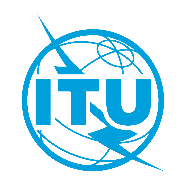 Source:	Document 5B/TEMP/317Subject:	Revision of Recommendation ITU-R M.1171-0Document 5/157-ESource:	Document 5B/TEMP/317Subject:	Revision of Recommendation ITU-R M.1171-09 August 2023Source:	Document 5B/TEMP/317Subject:	Revision of Recommendation ITU-R M.1171-0English onlyWorking Party 5BWorking Party 5BDRAFT REVISION OF RECOMMENDATION ITU-R M.1171-0DRAFT REVISION OF RECOMMENDATION ITU-R M.1171-0Radiotelephony procedures in the maritime mobile serviceRadiotelephony procedures in the maritime mobile service